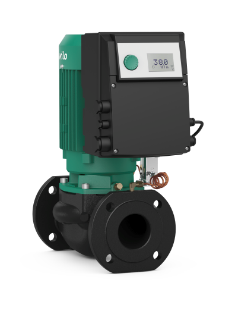 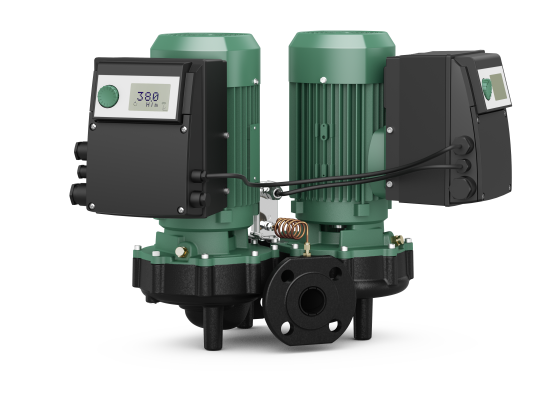 Descriptif pompes électroniques                            Wilo-VeroLine-IP-E et                  Wilo-VeroTwin DP-E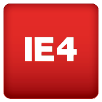 